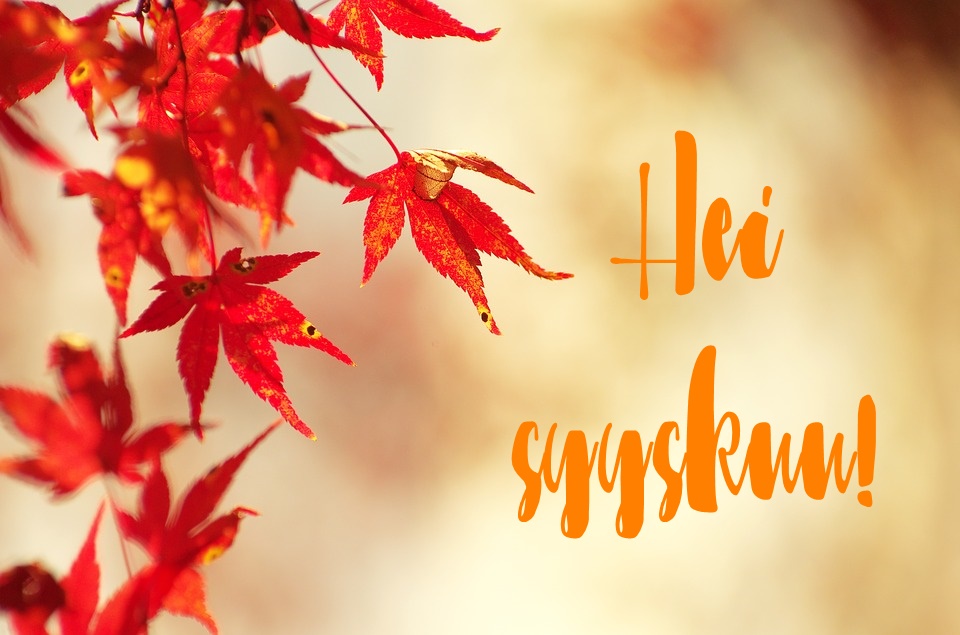 VIRIKETOIMINTA VIIKOLLA 40MAANANTAI:	SANNAN TOIMINTATUOKIO KLO 10.00TIISTAI:	          MIRKUN MUSIIKKITUOKIO KLO 10.30KESKIVIIKKO:	MARJON JUMPPATUOKIO KLO 10.00PERJANTAI:	TUOLIJUMPPA  KLO 10.00